First AidFirst AidFirst AidFirst AidFirst AidFirst AidFirst AidFirst AidFirst AidBuilding Name Building Name Building Name Building Name Building Name Building Name Building Name Building Name Building Name First AidersFirst AidersFirst AidersFirst AidersFirst AidersFirst AidersFirst AidersFirst AidersFirst AidersNameRoomExtNameRoomExtNameRoomExtNameRoomExtNameRoomExtNameRoomExtNearest First Aid BoxNearest First Aid BoxNearest First Aid BoxNearest AED/Defib 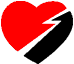 Useable by any person, the unit will instruct youNearest AED/Defib Useable by any person, the unit will instruct youNearest AED/Defib Useable by any person, the unit will instruct youNearest AED/Defib Useable by any person, the unit will instruct youNearest AED/Defib Useable by any person, the unit will instruct youNearest AED/Defib Useable by any person, the unit will instruct you Security mobile units  – 8888 or 0115 951 8888 Security mobile units  – 8888 or 0115 951 8888 Security mobile units  – 8888 or 0115 951 8888 Security mobile units  – 8888 or 0115 951 8888 Security mobile units  – 8888 or 0115 951 8888 Security mobile units  – 8888 or 0115 951 8888IN AN EMERGENCY TELEPHONE EXT. 8888 (0115 951 8888)If immediate medical attention is required, phone Trent Security for an ambulance on 8888 or 0115 951 8888Security staff are trained in First Aid; phone 13013 or 0115 951 3013 if none of above availableIf the condition requires further treatment, refer the casualty to Accident & Emergency at the Queens Medical CentreIN AN EMERGENCY TELEPHONE EXT. 8888 (0115 951 8888)If immediate medical attention is required, phone Trent Security for an ambulance on 8888 or 0115 951 8888Security staff are trained in First Aid; phone 13013 or 0115 951 3013 if none of above availableIf the condition requires further treatment, refer the casualty to Accident & Emergency at the Queens Medical CentreIN AN EMERGENCY TELEPHONE EXT. 8888 (0115 951 8888)If immediate medical attention is required, phone Trent Security for an ambulance on 8888 or 0115 951 8888Security staff are trained in First Aid; phone 13013 or 0115 951 3013 if none of above availableIf the condition requires further treatment, refer the casualty to Accident & Emergency at the Queens Medical CentreIN AN EMERGENCY TELEPHONE EXT. 8888 (0115 951 8888)If immediate medical attention is required, phone Trent Security for an ambulance on 8888 or 0115 951 8888Security staff are trained in First Aid; phone 13013 or 0115 951 3013 if none of above availableIf the condition requires further treatment, refer the casualty to Accident & Emergency at the Queens Medical CentreIN AN EMERGENCY TELEPHONE EXT. 8888 (0115 951 8888)If immediate medical attention is required, phone Trent Security for an ambulance on 8888 or 0115 951 8888Security staff are trained in First Aid; phone 13013 or 0115 951 3013 if none of above availableIf the condition requires further treatment, refer the casualty to Accident & Emergency at the Queens Medical CentreIN AN EMERGENCY TELEPHONE EXT. 8888 (0115 951 8888)If immediate medical attention is required, phone Trent Security for an ambulance on 8888 or 0115 951 8888Security staff are trained in First Aid; phone 13013 or 0115 951 3013 if none of above availableIf the condition requires further treatment, refer the casualty to Accident & Emergency at the Queens Medical CentreIN AN EMERGENCY TELEPHONE EXT. 8888 (0115 951 8888)If immediate medical attention is required, phone Trent Security for an ambulance on 8888 or 0115 951 8888Security staff are trained in First Aid; phone 13013 or 0115 951 3013 if none of above availableIf the condition requires further treatment, refer the casualty to Accident & Emergency at the Queens Medical CentreIN AN EMERGENCY TELEPHONE EXT. 8888 (0115 951 8888)If immediate medical attention is required, phone Trent Security for an ambulance on 8888 or 0115 951 8888Security staff are trained in First Aid; phone 13013 or 0115 951 3013 if none of above availableIf the condition requires further treatment, refer the casualty to Accident & Emergency at the Queens Medical CentreIN AN EMERGENCY TELEPHONE EXT. 8888 (0115 951 8888)If immediate medical attention is required, phone Trent Security for an ambulance on 8888 or 0115 951 8888Security staff are trained in First Aid; phone 13013 or 0115 951 3013 if none of above availableIf the condition requires further treatment, refer the casualty to Accident & Emergency at the Queens Medical CentreEVAC CHAIRS  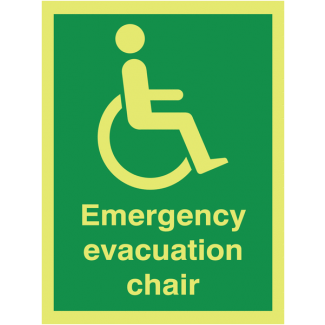 Located: EVAC CHAIRS  Located: EVAC CHAIRS  Located: EVAC CHAIRS  Located: EVAC CHAIRS  Located: EVAC CHAIRS  Located: EVAC CHAIRS  Located: EVAC CHAIRS  Located: EVAC CHAIRS  Located: TrainedOperatorsTrainedOperatorsRoomRoomExt